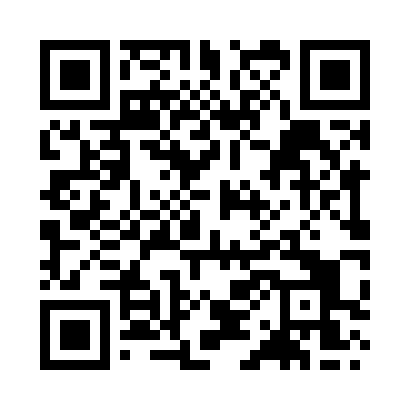 Prayer times for Banks, Cumbria, UKWed 1 May 2024 - Fri 31 May 2024High Latitude Method: Angle Based RulePrayer Calculation Method: Islamic Society of North AmericaAsar Calculation Method: HanafiPrayer times provided by https://www.salahtimes.comDateDayFajrSunriseDhuhrAsrMaghribIsha1Wed3:195:301:086:198:4710:582Thu3:185:281:086:208:4910:583Fri3:175:251:086:218:5110:594Sat3:165:231:076:228:5311:005Sun3:155:211:076:248:5411:016Mon3:145:191:076:258:5611:027Tue3:135:171:076:268:5811:038Wed3:115:151:076:279:0011:049Thu3:105:131:076:289:0211:0510Fri3:105:111:076:299:0411:0611Sat3:095:101:076:309:0611:0712Sun3:085:081:076:319:0711:0713Mon3:075:061:076:329:0911:0814Tue3:065:041:076:339:1111:0915Wed3:055:021:076:349:1311:1016Thu3:045:011:076:359:1411:1117Fri3:034:591:076:369:1611:1218Sat3:024:571:076:379:1811:1319Sun3:024:561:076:389:2011:1420Mon3:014:541:076:399:2111:1421Tue3:004:531:076:409:2311:1522Wed2:594:511:076:419:2411:1623Thu2:594:501:086:429:2611:1724Fri2:584:481:086:439:2811:1825Sat2:584:471:086:449:2911:1926Sun2:574:461:086:459:3111:1927Mon2:564:441:086:459:3211:2028Tue2:564:431:086:469:3411:2129Wed2:554:421:086:479:3511:2230Thu2:554:411:086:489:3611:2231Fri2:544:401:096:499:3811:23